	Женева, 8 мая 2019 годаУважаемая госпожа,
уважаемый господин,1	В дополнение к Циркуляру 101 БСЭ от 16 июля 2018 года и в соответствии с п. 9.5 Резолюции 1 (Пересм. Хаммамет, 2016 г.) настоящим довожу до вашего сведения, что 3-я Исследовательская комиссия МСЭ-Т на своем пленарном заседании, состоявшемся 2 мая 2019 года, приняла следующие решения по перечисленным ниже проектам текстов МСЭ-Т:2	Имеющаяся патентная информация доступна в онлайновом режиме на веб-сайте МСЭ-T.3	Тексты предварительно опубликованных Рекомендаций будут размещены на веб-сайте МСЭ-Т по адресу: http://itu.int/itu-t/recommendations/.4	Тексты утвержденных Рекомендаций будут опубликованы МСЭ в кратчайшие сроки. С уважением,(подпись)Чхе Суб Ли
Директор Бюро
стандартизации электросвязи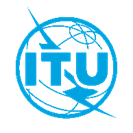 Международный союз электросвязиБюро стандартизации электросвязиМеждународный союз электросвязиБюро стандартизации электросвязиОсн.:Циркуляр 166 БСЭ
SG3/MEКому:–	Администрациям Государств – Членов СоюзаТел.:
Факс:
Эл. почта:+41 22 730 5866
+41 22 730 5853
tsbsg3@itu.intКопии:–	Членам Сектора МСЭ-Т–	Ассоциированным членам, принимающим участие в работе 3-й Исследовательской комиссии МСЭ-Т–	Академическим организациям − Членам МСЭ–	Председателю и заместителям председателя 3-й Исследовательской комиссии МСЭ-Т–	Директору Бюро развития электросвязи–	Директору Бюро радиосвязиПредмет:Статус Рекомендаций МСЭ-Т D.198 (D.Unipricelist), МСЭ-T D.262 (D.OTT) и МСЭ-T D.263 (D.MFS) после собрания 3-й Исследовательской комиссии МСЭ-Т 
(Женева, 23 апреля – 2 мая 2019 г.)НомерНазваниеРешениеМСЭ-Т D.198 (D.Unipricelist)Принципы унификации форматов прайс-листов, используемых для обмена телефонным трафикомУтвержденаМСЭ-T D.262 (D.OTT)Рамочная основа для сотрудничества в сфере OTTУтвержденаМСЭ-T D.263 (D.MFS)Затраты, плата и конкуренция применительно к мобильным финансовым услугам (МФУ)Утверждена